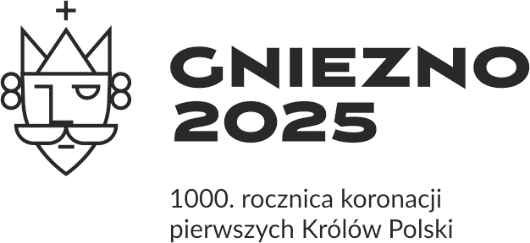 WOŚ.6220.23.2022                                                                                      Gniezno, dnia 17.03.2023r.      OBWIESZCZENIENa podstawie art. 49 ustawy z dnia 14 czerwca 1960 r. Kodeks postępowania administracyjnego (Dz. U z 2022 r., poz. 2000 ze zm.) oraz art. 74 ust. 3 ustawy z dnia 3 października 2008 r. o udostępnianiu informacji o środowisku i jego ochronie, udziale społeczeństwa w ochronie środowiska oraz ocenach oddziaływania na środowisko (Dz.U. z 2022 r., poz. 1029 ze zm.), w toku postępowania administracyjnego w sprawie wydania decyzji o środowiskowych uwarunkowaniach dla przedsięwzięcia polegającego na rozbudowie parku maszynowego dla potrzeb produkcji urządzeń klimatyzacyjno – chłodniczych firmy Toshiba Carrier Air-Conditioning Europe Sp. z o.o. przy ul. Gdańskiej 131 w Gnieźnie, woj. wielkopolskie na działkach o nr ewid. 6/5 i 6/8 obręb 0001 arkusz 168, Prezydent Miasta Gnieznazawiadamia Strony o:Opinii Sanitarnej Państwowego Powiatowego Inspektora Sanitarnego w Gnieźnie, znak: 
ON-NS.9022.5.89.2022 z dn. 28.12.2022r. o braku potrzeby przeprowadzenia oceny oddziaływania przedsięwzięcia na środowisko i odstąpieniu od określenia zakresu raportu 
o oddziaływaniu przedsięwzięcia na środowisko;Opinii Dyrektora Zarządu Zlewni Wód Polskich w Poznaniu znak: PO.ZZŚ.4.4901.3.2023.MS.1 
z dn. 03.01.2023r. o braku potrzeby przeprowadzenia oceny oddziaływania ww. przedsięwzięcia na środowisko;piśmie Regionalnego Dyrektora Ochrony Środowiska w Poznaniu, znak: WOO-IV.4220.1708.2022.KL.3 z dn. 10.02.2023r. w sprawie konieczności uzupełnienia karty informacyjnej przedsięwzięcia niezbędnych do zajęcia stanowiska przez Regionalnego Dyrektora Ochrony Środowiska w Poznaniu;przekazaniu pisma Regionalnego Dyrektora Ochrony Środowiska w Poznaniu, znak: WOO-IV.4220.1708.2022.KL.3 z dn. 10.02.2023r. do wnioskodawcy; przekazaniu do Prezydenta Miasta Gniezna dn. 15.03.2023r. przez pełnomocnika inwestora dodatkowej dokumentacji do sprawy, w tym uzupełnienia karty informacyjnej przedsięwzięcia wraz z załącznikami;przekazaniu do Regionalnego Dyrektora Ochrony Środowiska w Poznaniu pismem z dn. 17.03.2023r. tj. uzupełnienia wniosku oraz karty informacyjnej przedsięwzięcia niezbędnych do zajęcia stanowiska przez Regionalnego Dyrektora Ochrony Środowiska w Poznaniu 
w sprawie wydania opinii co do potrzeby przeprowadzenia oceny oddziaływania na środowisko dla ww. przedsięwzięcia;przekazaniu zgromadzonej dokumentacji w sprawie do Państwowego Powiatowego Inspektora Sanitarnego w Gnieźnie oraz Dyrektora Zarządu Zlewni Wód Polskich w Poznaniu;   stwierdzenie obowiązku przeprowadzenia oceny oddziaływania przedsięwzięcia na środowisko lub jego brak, dla planowanego przedsięwzięcia mogącego potencjalnie znacząco oddziaływać na środowisko nastąpi niezwłocznie po otrzymaniu wszystkich opinii wymaganych prawem co do potrzeby przeprowadzenia oceny oddziaływania ww. przedsięwzięcia na środowisko.Z treścią akt sprawy można zapoznać się osobiście lub przez pełnomocnika w siedzibie Urzędu Miejskiego w Gnieźnie. W okresie stanu epidemicznego ogłoszonego z powodu COVID -19, 
w przypadku braku możliwości osobistego zapoznania się z aktami sprawy prosimy o kontakt telefoniczny z osoba prowadzącą sprawę Magdalena Rewers, (nr tel. 61 426 04 77, w godzinach urzędowania) lub poprzez pocztę elektroniczną na adres: magdalena.rewers@gniezno.eu, celem ustalenia aktualnych możliwości oraz sposobu i miejsca udostępnienia stronie akt sprawy. Informujemy ponadto o możliwości składania pisemnych uwag i wniosków przez zainteresowane strony w powyższej sprawie za pośrednictwem operatora pocztowego lub osobiście poprzez skrzynkę podawczą umieszczoną w biurze podawczym na holu Urzędu Miejskiego w Gnieźnie (w godzinach urzędowania). Doręczenie uważa się za dokonane po upływie 14 dni od dnia publicznego ogłoszenia.